Муниципальное автономное образовательное учреждениевечерняя (сменная) общеобразовательная школаМетодическая разработка внеклассного мероприятия,посвященная снятию блокады Ленинграда Черный творог и еда из опилокАвтор: Хватынец Валентина Юрьевнаучитель математики  г. Березники Пермского краяСодержание работыВведениеОсновная частьЗаключениеСписок используемых источниковВведениеБлокада Ленинграда – один из тяжелейших периодов, который когда-либо пришлось пережить городу. 900 дней и 900 ночей люди держались мужественно и благородно. Суровая блокада города началась 8 сентября 1941 года. Жители Ленинграда и защитники города на Неве, испытывая колоссальные трудности фашистской блокады, проявили великое мужество и стойкость.												Блокада Ленинграда - трагическая и великая страница не только российской истории, но и всей истории человечества. Она унесла более 2 миллионов человеческих жизней. Битва за Ленинград стала одной из самых выдающихся, самых потрясающих массовых подвигов народа и армии во всей истории войн на земле. Героическое мужество ленинградцев, доблесть и отвага защитников города Ленина навечно сохранятся в благодарной памяти нынешнего и грядущих поколений людей.							 Гитлеровцы не сумели захватить Ленинград ни с ходу, ни штурмом, ни осадой и измором. Длительных 29 месяцев они вели ожесточённую, кровопролитную борьбу с городом, который по своему вкладу в общую борьбу сравнялся с фронтом. Ленинградцы пережили ужасы голода и холода, бомбёжки и обстрелы, понесли ни с чем несравнимые потери, но не сдались. Город-фронт выдержал этот бой.									 Люди ели все, что можно было съесть: цветы (из них делали лепешки), растворяли и варили плитки столярного клея с лавровым листом, олифу, на которой поджаривали хлеб.Люди выезжали за город, на поля, где уже был собран урожай. Ленинградцы собирали нижние зеленые листья капусты, кочерыжки и ботву. Из них варили супы и делали заготовки на зиму.Корм для животных. Особенно хорошо шел корм для птиц. Его быстро раскупили и потом питались много голодных месяцев. Корм для птиц состоял из крупы – чечевицы, гороха, вперемешку с палочками и песком.Люди стали выращивать овощи в парках и скверах, власти это всячески поощряли. Из выращенных овощей делали заготовки на зиму. 				 Зимой 1941-1942 г. В городе  развелось много крыс. Они нападали на  полуголодных и  обессилившихся стариков и детей. Никаких кошек и собак в городе к этому времени уже не осталось – кто не погиб и не ушел, того съели. Крысы не только уничтожали и без того скудные запасы продовольствия, они были и потенциальными разносчиками чумы. «3 декабря 1941 года. Сегодня съели жареную кошку. Очень вкусно»,- записал в своем дневнике 10-летний мальчик. Тем не менее, некоторые горожане, несмотря на жестокий голод, пожалели своих питомцев. 									II.Чем питались люди, которым пришлось 872 дня прожить в осажденном фашистами Ленинграде. Большинство блюд сложно даже представить в условиях нынешнего продуктового изобилия.Селедочный паштет.    Ингредиенты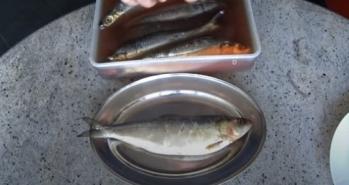 Селедочные головыСеледочный хвостСеледочные плавникиПриготовление1. Селедочные головы, хвост, плавники, оставшиеся от пайка, хорошо промыть( 5-6 раз);2. Пропустить через мясорубку;3. Добавить кусочек хлеба( при наличии).Все аккуратно перемешать, выложить на тарелку горочкой. Сверху украсить при наличии зеленью.  Заливное.Ингредиенты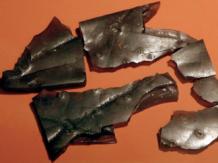 Столярный клей – 100 гр.Вода;Соль (по вкусу)Перец;Лавровый лист.Приготовление.Столярный клей замочить в холодной воде.Когда клей набухнет, добавить воды до пятикратного размера и кипятить на медленном огне 30 минут;По вкусу добавить соль, перец и лавровый лист.Жидкость вылить в плоскую посуду, поставить в холодное место.Через 3-4 часа заливное готово.Картофельная запеканкаИнгредиенты. Картофельные очистки;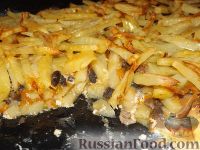 Вода;Соль (по вкусу).Приготовление.Картофельные очистки промыть.Отварить в кастрюле с водой до мягкости.Тщательно истолочь.Добавить соль.Полученную массу запекать на горячей сковородке.Студень из «Гужи»Ингредиенты.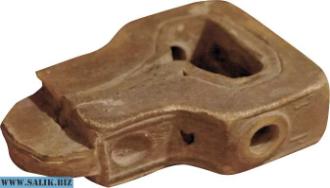 Ремни неокрашенные;Вода;Травы: крапива, лебеда, мокрица;Уксус немного.Приготовление.Кожаные ремни с вечера замочить водой ( предварительно разрезать на мелкие кусочки и промыть);Кипятить 2-3 часа в этой же воде;После кипячения «бульон» заправить крапивой, лебедой, мокрицей или другими травами.Для вкуса добавить немного уксуса. Лепешки из горчицыИнгредиенты.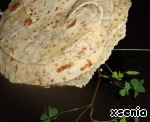 Ремни неокрашенные;Вода;Травы: крапива, лебеда, мокрица;Уксус немного.Приготовление.Кожаные ремни с вечера замочить водой ( предварительно разрезать на мелкие кусочки и промыть);Кипятить 2-3 часа в этой же воде;После кипячения «бульон» заправить крапивой, лебедой, мокрицей или другими травами.Для вкуса добавить немного уксуса. Котлеты из альбуминаТехнический альбумин – кровь, собранная с грязный полов при убое скота и консервированная карболовая кислота. Ингредиенты.Альбумин;Вода;Лавровый лист;Перец.Приготовление.Технический альбумин залить небольшим количеством воды и варить на медленном огне до образования кашицеобразной массы.Для отдушки добавить мелко нарезанный лавровый лист и перец;Массу брать ложкой и запекать на сковородке.Щи из хряпыИнгредиенты.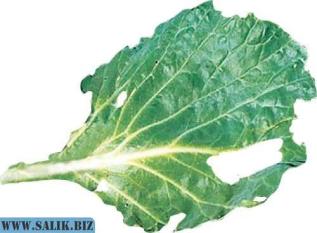 Капустные листья;Вода;Соль;Крупа (любая)Приготовление.Капустный лист очень мелко накрошить;Варить в соленой воде до мягкости;В похлёбку добавить любую крупу.Это блюдо сезонное, зависела от урожаев на огородах, которые были разбиты повсюду в городе. Готовить  только осенью.Даже при длительной варке капустные листья были жестки и хрустели на зубах, поэтому и получило название «хряпа». Жареные лопухи Ингредиенты.Корни лопуха;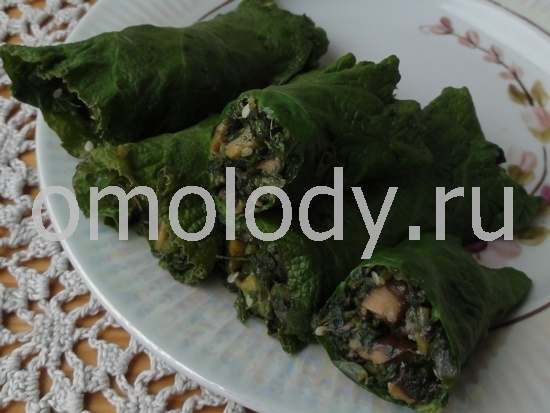 Мука.Приготовление.1. Корни лопуха отварить;2. Обвалять в муке и обжарить.Похожие блюда: оладьи из клевера, котлеты из подорожника, жаркое из лопуха, студень из лишайника, компот из щавеля.Заключение. 												Жителям города пришлось многое преодолеть. Главная цель была – выжить. Как отмечал М. И. Калинин «Ленинградская победа  -- это военная победа, имеющая значение не только для Ленинграда, но и для всего хода борьбы советского народа против немецких захватчиков». 27 января 1944 г. на берегах Невы прогремел торжественный артиллерийский салют, который оповестил всех жителей города о долгожданном полном освобождении Ленинграда от фашистской блокады, о великой победе Советских Вооруженных Сил. Город Ленина, наконец, освободился от тесных щупалец захватчиков и вздохнул полной грудью.											Подвести итог хочется строчками русской советской поэтессы Веры Инбер, в которых кратко, но чрезвычайно точно отражены события тех тяжелейших дней:													«Слава и тебе, Великий город, 									Сливший воедино фронт и тыл.									 В небывалых трудностях который 									Выстоял. Сражался. Победил»